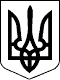 111 СЕСІЯ  ЩАСЛИВЦЕВСЬКОЇ СІЛЬСЬКОЇ РАДИ7 СКЛИКАННЯРІШЕННЯ14.11.2019 р.                                           №2155с. ЩасливцевеПро відмову у повторному розгляді заяви Відповідно до статті 8 Закону України "Про звернення громадян", та ст.. 26 Закону України "Про місцеве самоврядування в Україні", враховуючи власне рішення  105 сесії Щасливцевської сільської ради 7 скликання №1955 від 14.11.2019 р. "Про розгляд заяви ***.", яким вирішено питання по суті, а саме - відмовлено фізичній особі громадянину *** (паспорт громадянина України ***№***, виданий Генічеським РВ УМВС України в Херсонській області 25.12.1997 р., ідентифікаційний номер – ***) у внесенні змін до діючого Договору оренди землі від 09.04.2012 р., посвідченого приватним нотаріусом Генічеського районного нотаріального округу Херсонської області Карпенко О.Г., зареєстрованого в реєстрі за №262 та у Відділі Держкомзему у Генічеському районі, про що у Державному реєстрі земель вчинено запис від 20.04.2012 р. за №***, сесія Щасливцевської сільської ради ВИРІШИЛА:1. Не розглядати повторну заяву громадянина *** (паспорт громадянина України *** №***, виданий Генічеським РВ УМВС України в Херсонській області 25.12.1997 р., ідентифікаційний номер –***) від 20.01.2020 року (зареєстровану 20.01.2020 р. за №***) в зв’язку з тим що, рішенням 105 сесії Щасливцевської сільської ради 7 скликання №1955 від 14.11.2019 р. "Про розгляд заяви Пуляєва Р.Л.", питання що порушено у цій повторній заяві, вже вирішено по суті.2. Повторно направити фізичній особі *** рішення 105 сесії Щасливцевської сільської ради 7 скликання №1955 від 14.11.2019 р. "Про розгляд заяви ***3. Роз'яснити фізичній особі *** що у разі незгоди з рішенням сільської ради він може оскаржити його у судовому порядку.4. Контроль за виконанням даного рішення покласти на Постійну комісію Щасливцевської сільської ради з питань регулювання земельних відносин та охорони навколишнього середовища.Сільський голова                                                             В. ПЛОХУШКО